附件1：2023暑假赴港澳地区名企实习/名校访学项目介绍新疆师范大学官方港澳项目QQ咨询交流群：431993034一、香港名企实习交流项目（IBEP）IBEP港澳名企实习交流项目从2009年成立至今，项目开展已有14年，全国超过4万名高校学员参与项目。项目旨在让本校优秀学员加入位于香港的名企内部，与来自全国各地的高校精英一起，在企业导师的带领下，进行为期7天的职场实训。在短短7天时间里，让学员沉浸式体验金融白领的职场生活、学习环球金融知识、体验知名企业文化、团队合作、接触名企高层、争夺高层推荐信，为今后学员的留学申请、入职名企，提供具有含金量的背景材料。实习交流内容包括：金融市场分析、理财规划方案策划、投资案例分析、基金投资比赛、理财策划课程、客户案例分析演讲比赛、项目策划书撰写、职场领导力培训等内容。让学员在企业中学习职场技巧和知识，并且在企业导师的带领下完成每日的实习交流任务和报告。在实习交流之余，将带领学员们领略当地风土人情，还有机会参访当地著名高校、政府机构、文化景点等，体验不一样的文化以及思维模式。在7天的课程与实践结合中，由浅到深体会金融职场的高压工作和魅力。（具体项目内容安排将会根据每个企业的需求有所调整，以企业最终行程为准。）项目完成后，收获的证书将会为学员未来申请国内外研究生、入职知名企业，提供绝对的优势和竞争力。项目收获---走进名企，加入金融职场实战---收获名企实习交流经验---收获管培生邀请函---收获高层个人推荐信---与高管面对面交流学习---积累全国顶尖大学生及职场人脉---体验企业文化，学习团队管理方法证书收获---理财策划书大赛证书---企业公司推荐信---企业项目完成证书---企业管培生邀请函（部分优秀学员可以获得）---企业高层个人推荐信（部分优秀学员可以获得）可申请实习企业：---万通金融集团 （北美前5大金融集团）---美国友邦金融集团（AIA）（北美前5大金融集团）---加拿大宏利金融集团（加拿大第一金融集团）---富卫集团（原荷兰国际金融集团香港分部）---英国保诚（英国最大的投资机构）---等多家知名企业，实习交流期间仅可申请一家，不可指定企业且以电话面试后录取分配为准。实习交流地区：香港二、澳门名校访学项目此次项目将带领学子们来到澳门地区，学子们将全身心沉浸在澳门地区知名高校：澳门科技大学、澳门城市大学，届时将会安排两所高校其中一所；在校内学习区块链的运营与发展、一带一路与粤港澳大湾区发展带来的机遇、金融科技创新、市场营销、酒店旅游管理等课程，与名校教授及企业高管近距离交流。期间更有机会走访当地知名企业，例如中国银行澳门分行、金沙中国有限公司（旗下企业包括：澳门金沙、澳门威尼斯人、澳门广场、澳门巴黎人及澳门伦敦人），与企业高管或HR进行面对面交流，了解名企用人标准，置身于国际文化融汇之都感受不一样的学习模式！项目包括：校内课程培训，参访国家重点实验室，让学员在交流中融学习与实践为一体。与此同时，项目期间也会带领学员们领略澳门风土人情，参访澳门城区历史文化遗产，项目尾声将会在校内举行聚餐，让学员感受境外文化氛围。在7天的课程与实践结合中，体会澳门学府和文化的魅力。（具体项目内容安排将会根据每个学校的需求有所调整，以学校最终行程为准。）项目收获---走进澳门知名学府参与校内实训---收获项目课程结业证书---与名企高管面对面交流学习---收获名校教授或名企高层个人推荐信---实地走访澳门名企及体验本土风情证书收获---项目课程结业证书---策划书大赛证书---教授个人推荐信/企业高管个人推荐信（部分优秀学员可以获得其一）三、申请条件及申请费用：学校全日制本科生及研究生；爱党爱国，政治表现良好；身心健康，能顺利完成相关项目任务；家庭具有一定经济基础，能支付项目费用。不限专业、不限年级。费用说明（一）报名费：1.香港名企实习交流项目：480.00 RMB（由信华教育收取，面试不通过报名费全额退还；若通过面试，因个人原因退出不参加，实习项目报名费用不予退还。）2.澳门名校访学交流项目：800.00 RMB（由信华教育收取，审核不通过报名费全额退还；若通过审核，因个人原因退出不参加，访学项目报名费用不予退还。）（二）项目费用：1.香港名企实习交流项目：6350.00RMB（由信华教育收取，包含香港部分交通、境外险、酒店住宿费用）2.澳门名校访学项目：6180.00 RMB（由信华教育收取，包含澳门部分交通、境外险、酒店或校内住宿费用）*以上费用均不包括往返机票、通行证费、项目期间餐费以及其它个人花费四、项目时间暑假香港名企实习交流项目 2023年7月23日-2023年7月29日2023年7月30日-2023年8月05日2023年8月06日-2023年8月12日暑假澳门名校访学项目 2023年7月16日-2023年7月22日五、报名及选拔流程登录信华教育官方网站www.xh-edu.com，填写注册个人信息,而后用自己的注册账号和密码登录该系统，点击2023年暑假港澳地区名企实习/名企访学申请或添加项目咨询老师微信辅助申请在线交纳项目报名费后，提交审核表格。审核通过者正式开始进行前期准备。项目老师咨询方式：曹老师 15198170187（微信同号）；王老师 15323982946（微信同号）；刘老师 18666117791（微信同号）；扫码进入QQ咨询交流群获取项目详细资料：431993034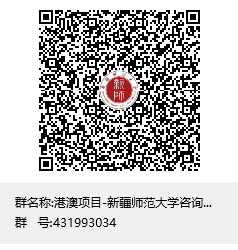 六、线下宣讲会：时间：2023年5月17日（周三）晚19：30地点：温泉校区 文科5号楼110教室时间：2023年5月18日（周四）晚：19:30地点：昆仑校区 文史楼608教室